Grade Level: Grade 2		Subject: English Language Arts And Reading	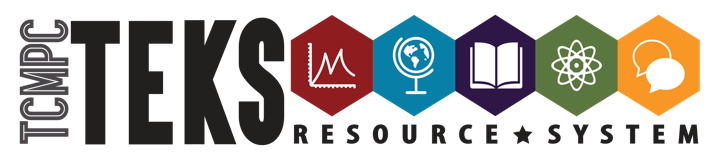 Unit Number and Title: Unit 03: Preparing Readers and Writers Through Literary Works  IFD Planning Guide- 20 days (ELAR)PA# __1__:Read aloud a provided list of multisyllabic words with common spelling patterns (syllable patterns: final stable, r-controlled, vowel digraphs/diphthongs, and contractions). Write words dictated by the teacher to demonstrate understanding of spelling and syllable patterns (r-controlled, inflectional endings, and contractions).PA# __2__:Using the writing process and the conventions of written language, write an original story with a beginning, middle, and end.PA# __3__:Write multiple brief notebook entries to record thoughts, connections, and/or strategies that deepen understanding of texts. Provide evidence from the text to support ideas.PA# __4__:After listening to two stories written by the same author, complete a story map for each. With a partner, compare the story maps and discuss the literary elements in each story. Individually, select one character and list distinguishing features (e.g., traits, motivations, and feelings) to describe him or her.PA# __5__:Write, illustrate, and read aloud an original short poem with sensory details.TEKS (KS/SE):2.2A.iv, 2.2B.iii, 2.2B.v, 2.2B.vi, 2.2F, 2.23A, 2.23B.ii, 2.23D, 2.23E TEKS (KS/SE):2.17A, 2.17B, 2.17C, 2.17D, 2.17E, 2.18A,2.22A, 2.23A, 2.23FTEKS (KS/SE):2.3A, 2.3B, 2.3C, 2.5B, 2.19C, 2.Fig19A, 2.Fig19B, 2.Fig19E, 2.Fig19FTEKS (KS/SE):2.3A, 2.3B, 2.9A, 2.9B, 2.Fig19B, 2.Fig19D, 2.Fig19FTEKS (KS/SE):2.2H, 2.4A, 2.7A, 2.18BMini-lesson Topics:Mini-lesson Topics:Mini-lesson Topics:Mini-lesson Topics:Day 1Day 2Day 3Day 4Day 5Day 6Day 7Day 8Day 9Day 10Day 11Day 12Day 13Day 14Day 15Day 16Day 17Day 18Day 19Day 20Day 21Day 22Day 23Day 24Day 25